Cynnig ar gyfer Myfyriwr y Flwyddyn EESW 2019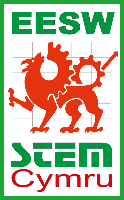 Os gwelwch yn dda atodwch neu gludwch yn y blwch isod ddatganiad ategol ar gyfer eich cais gan eich athro neu'ch peiriannydd cwmni cyswllt.Enw’r Myfyriwr:Ysgol:Rhif Ffôn:E-Bost:Cwmni Cyswllt EESW 2018-19:Athro’r Prosiect:Cymwysterau a EnillwydPynciauGraddTGAUSafon UGArallCymwysterau yr astudir amdanyntPynciauSafon UwchArallBeth ydych chi’n bwriadu ei astudio a beth yw eich dyheadau gyrfa ar gyfer y dyfodolYsgrifennwch eich cynnig ar gyfer Gwobr Myfyriwr y Flwyddyn EESW – hyd at 1,500 o eiriau gan gynnwys:1,000 o eiriau sy’n amlinellu unrhyw weithgareddau Gwyddoniaeth, Technoleg, Peirianneg neu Fathemateg (STEM) rydych wedi’u cyflawni (gan gynnwys manylion o eich rhan yn y prosiect EESW mewn llai na 250 o eiriau).500 gair yn esbonio pam fod peirianneg yn bwysig i economi Gymru